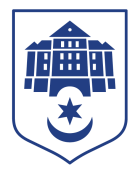 ТЕРНОПІЛЬСЬКА МІСЬКА РАДАПОСТІЙНА КОМІСІЯз питань економіки, промисловості, транспорту і зв’язку, контролю за використанням комунального майна, зовнішніх зв’язків, підприємницької діяльності, захисту прав споживачів та туризмуПротокол засідання комісії №11від  16.11.2023Всього членів комісії: 	(4) Ольга Шахін, Віталій Хоркавий, Мар’яна Юрик, Мар’ян КозбурПрисутні члени комісії: 	(4) Ольга Шахін, Віталій Хоркавий, Мар’яна Юрик, Мар’ян КозбурКворум є. Засідання комісії правочинне.На засідання комісії запрошені:Сергій Ковдриш – начальник управління обліку та контролю за використанням комунального майна;Ірина Василик – головний спеціаліст організаційного відділу ради управління організаційно-виконавчої роботи.Головуюча – голова комісії Ольга Шахін.Депутати міської ради Ольга Шахін, Віталій Хоркавий, Мар’яна Юрик, Мар’ян Козбур, представники виконавчих органів ради  Сергій Ковдриш, Ірина Василик брали участь в засіданні постійної комісії за допомогою електронних месенджерів, які не заборонені до використання в Україні.Слухали: 	Про затвердження порядку денного засідання комісії, відповідно до листа від 15.11.2023 №25077/2023.Результати голосування за затвердження порядку денного: За –4, проти-0, утримались-0. Рішення прийнято.ВИРІШИЛИ:		Затвердити порядок денний засідання комісії.Порядок денний засідання:Перше питання порядку денного СЛУХАЛИ: Про передачу в оперативне управління нерухомого майна комунальної власностіДОПОВІДАВ: Сергій КовдришВИСТУПИЛИ: Ольга Шахін, Віталій Хоркавий, Мар’яна Юрик, Мар’ян КозбурРезультати голосування за проект рішення міської ради: За – 4, проти -0,  утримались-0. Рішення прийнято.ВИРІШИЛИ:	Погодити проект рішення міської ради «Про передачу в оперативне управління нерухомого майна комунальної власності».Голова комісії							  Ольга ШахінСекретар комісії							Мар’яна Юрик№п/пНазва проекту рішенняПро передачу в оперативне управління нерухомого майна комунальної власності